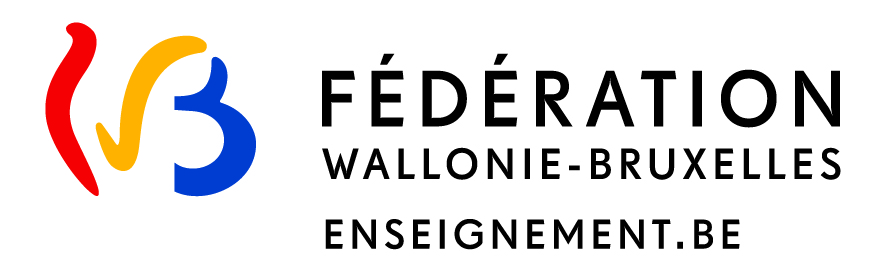 NOTE D’INFORMATIONCEB 2017 : résultats des recoursL’épreuve externe conduisant au CEB est obligatoire pour les élèves de 6e année primaire et de 1re et 2e années différenciées de l'enseignement secondaire. Les élèves de l'enseignement spécialisé peuvent également la présenter.Recours CEB 2017 
Pour rappel, les parents d’élèves ont 10 jours pour introduire un recours à partir de la notification des résultats par l’établissement.En juillet 2017, le Conseil de recours contre les refus d’octroi du Certificat d’études de base a été saisi de 247 demandes.Il s’est réuni les 14 juillet et les 16-17-22-23-24 et 25 aout 2017. Il a déclaré 1 recours irrecevable n’ayant pas été introduits dans les délais (conformément à l’article 32 § 1er du décret du 2 juin 2006).Le Conseil de recours a examiné sur le fond les 246 recours recevables. Parmi ceux-ci, 210 concernaient des élèves de sixième primaire ordinaire, 3 dossiers concernaient des élèves de l’enseignement primaire spécialisé, 17 des élèves inscrits en première année différenciée, 4 élèves inscrits en deuxième année différenciée et 13 des inscriptions individuelles (élèves inscrits à l’épreuve à la demande des parents).Au terme de l’examen des dossiers, le Conseil de recours a déclaré 64 recours fondés et 181 non fondés, comme le détaille le tableau ci-dessous.Pour rappel, le Conseil de recours comprend 7 membres directeurs (trices) d’écoles primaires, un(e) représentant(e) de l’Inspection de l’enseignement primaire et un(e) président(e).Historique 2009-2017Chiffres définitifs d’obtention du CEB en 6e primairePour plus d’informations sur le CEB : http://www.enseignement.be/CEBContact presse : Service Communication de l’Administration générale de l’Enseignementage.presse@cfwb.be02/690 80 31Recours introduitsRecours non recevablesRecours recevablesRecours non fondésRecours fondésRecours sans objet6e primaire2101209161471Primaire spécialisé 303210Première différenciée170171340Deuxième différenciée404310Inscriptions individuelles1301321102471246181641200920102011201220132014201520162017Introduits8747687630164101103247Recevables85446569271599796246Fondés421631381437293464Non fondés43283431131226862181Nombre d’élèvesPourcentageInscrits49938100,00%Réussite épreuve4250885,12%Délibération école35777,16%Recours fondés640,13%Non octroi37897,59%